ПРОЕКТ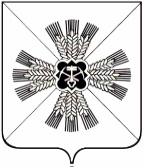 КЕМЕРОВСКАЯ ОБЛАСТЬПРОМЫШЛЕННОВСКИЙ МУНИЦИПАЛЬНЫЙ РАЙОНТАРАБАРИНСКОЕ СЕЛЬСКОЕ ПОСЕЛЕНИЕСОВЕТ НАРОДНЫХ ДЕПУТАТОВТАРАБАРИНСКОГО СЕЛЬСКОГО ПОСЕЛЕНИЯ___-й созыв, ___-е заседаниеРЕШЕНИЕот «___»______201__г. № __О внесении изменений и дополнений в решение Совета народных депутатов Тарабаринского  сельского поселения от 28.05.2012 № 52                        «Об утверждении правил благоустройства Тарабаринского  сельского поселения» (в ред. решений от  03.03.2014 №104, от 20.11.2015 №12)В связи с приведением решения Совета народных депутатов Тарабаринского сельского поселения от 28.05.2012 № 52 «Об утверждении правил благоустройства Тарабаринского сельского поселения» (в ред. решений от 03.03.2014 №104, от 20.11.2015 №12) в соответствие с федеральным законодательством, Совет народных депутатов Тарабаринского сельского поселенияРЕШИЛ:1. Внести изменения в решение Совета народных депутатов Тарабаринского сельского от 28.05.2012 № 52 «Об утверждении правил благоустройства Тарабаринского сельского поселения» (в ред. решений от 03.03.2014 №104, от 20.11.2015 №12) (далее – Решение):1.1. Пункт 1.3. статьи 1.  решения изложить в новой редакции:«1.3. На территории Тарабаринского  сельского поселения физическим лицам, должностным лицам, индивидуальным предпринимателям и юридическим лицам, независимо от их организационно-правовых форм, рекомендуется обеспечить своевременную и качественную очистку и уборку, озеленение и благоустройство принадлежащих им на праве собственности или в ином вещном праве земельных участков и прилегающих территорий в соответствии с действующим законодательством, настоящими Правилами.».1.2. Пункт 1.4. статьи 1.  решения изложить в новой редакции:«1.4. «Собственники зданий (помещений в них) и сооружений несут ответственность за содержание предоставленных для размещения данных объектов земельных участков и осуществляют благоустройство территорий самостоятельно или через уполномоченных ими лиц в порядке, установленном настоящими Правилами.».2. Контроль за исполнением данного решения возложить на социальную комиссию (_________).3. Решение вступает в силу со дня подписания и подлежит обнародованию на информационном стенде администрации Тарабаринского поселения и размещению в сети Интернет.              ПредседательСовета народных депутатов Тарабаринского сельского поселения                                        ________________                         ГлаваТарабаринского  сельского поселения                                      ________________        